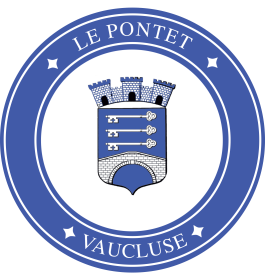 1/ AUTORITE DOMANIALE :Ville du Pontet, Vaucluse, Hôtel de ville, 13, rue de l’Hôtel de ville, 84130 LE PONTET.Tél : +33 (0)490316634 2/ OBJET :Le présent avis a pour objet de porter à la connaissance du public l’existence d’emplacements disponible pour l’installation de camion de restauration ambulante de type camion-pizza, camion-snack, food-truck n’excédant pas 5 mètre de long sur 2,20 mètres de large.3/ CADRE REGLEMENTAIRE :Le présent avis de publicité intervient dans le cadre de l’ordonnance 2017-562 du 19 avril 2017 relative à la propriété des personnes publiques et plus précisément de l’article L2122-1- du Code général de la propriété des personnes publiques (CG3P).4/ CARACTERISTIQUES PRINCIPALES DU CONTRAT - DUREE :La Commune met à disposition des titulaires :- 1 emplacement pour une exploitation commerciale d’une durée de 12 mois à compter du 1er avril 2024. L’autorisation n’est pas reconduite tacitement. L’emplacement se situe sur le parking du boulodrome, avenue Charles de Gaulle (emplacement nu). Le candidat pourra également, avec autorisation, installer une terrasse (information sur les tarifs auprès du service Patrimoine).- 1 emplacement pour une exploitation commerciale d’une durée de 12 mois à compter du 1er avril 2024. L’autorisation n’est pas reconduite tacitement. L’emplacement se situe sur le parking du stade de Fargues, avenue Pasteur (emplacement nu). Le candidat pourra également, avec autorisation, installer une terrasse (information sur les tarifs auprès du service Patrimoine).- 1 emplacement pour une exploitation commerciale d’une durée de 12 mois à compter du 1er mai 2024. L’autorisation n’est pas reconduite tacitement. L’emplacement se situe sur le parking du stade de Fargues, avenue Pasteur (emplacement nu). Le candidat pourra également, avec autorisation, installer une terrasse (information sur les tarifs auprès du service Patrimoine).5/ MODALITES FINANCIERES :En contrepartie de l’occupation du domaine public, le bénéficiaire s’acquittera auprès de la Ville d’une redevance annuelle d’occupation du domaine public forfaitaire d’un montant de 80 euros par mois pour le camion-restaurant.Cette redevance est payable à terme à échoir.6/ DEROULEMENT DE LA CONSULTATION :Les candidats intéressés par le projet doivent déposer un dossier sous pli cacheté de demande d’occupation du domaine public à l’adresse suivante : Mairie du Pontet – 13, rue de l’Hôtel de Ville – 84130 Le Pontet (Service Patrimoine),  avant le 4 mars 2024.NB : merci de bien vouloir préciser l’emplacement souhaité.Ce dossier doit être impérativement composé : § 1/ D’une partie administrative comprenant : - Le cerfa n° 14 023*01 dûment complété et signé.- Une lettre de motivation du candidat précisant son statut juridique et sa qualité à agir dans ce dossier de    candidature (attestation confirmant que la personne signataire a autorité pour engager le candidat)- Justificatif du statut juridique : Kbis de moins de 3 mois ainsi que toutes les autorisations sanitaires nécessaires à l’exercice de l ‘activité-Attestation assurance Responsabilité civile- Pièce d’identité- Carte grise du véhicule avec contrôle technique à jour et attestation d’assurance§ 2/ D’une partie technique comprenant : - Un dossier technique et descriptif de présentation de l’offre proposée- La qualité des produits utilisés.  8/ CRITERES DE SELECTIONLes propositions seront analysées par une commission ad hoc au regard des 2 critères d'appréciation suivants :Qualité du projet proposé (variété et diversité des plats proposés, provenance des produits, etc.) : 60%Nombre de jours de présence sur la semaine et plage horaire proposée : 40%L’autorisation d’occupation sera conclue avec le candidat dont  la proposition aura été classée en première position au regard des critères précités.9/ RECOURSTribunal administratif de Nîmes16 avenue FeuchèresCS 8801030941
Nîmes cedex 09Tel : 04 66 27 37 00- Courriel : greffe.ta-nimes@juradm.fr 
- Téléphone : 04 66 27 37 00
- Fax : 04 66 36 27 86

